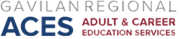 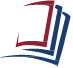 AB 104 Consortium Meeting Agenda  April 28, 2022  12:00 p.m.  Virtual via Zoom  Call to OrderRoll Call  Public Comments  ll. Discussion Items  Vote on preliminary allocations to membersMember Updates  Upcoming Agenda Items  
Adjournment 